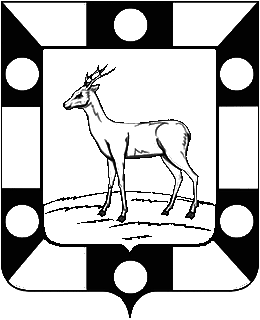 АДМИНИСТРАЦИЯ МУНИЦИПАЛЬНОГО РАЙОНАВОЛЖСКИЙ САМАРСКОЙ ОБЛАСТИПОСТАНОВЛЕНИЕот ___________ 2020 № _____Об утверждении Порядка предоставления субсидий юридическим лицам (за исключением муниципальных учреждений), индивидуальным предпринимателям, физическим лицам - производителям товаров, работ, услуг в целях финансового обеспечения затрат в связи с производством (реализацией) товаров, выполнением работ, оказанием услуг в целях дальнейшего предоставления займов субъектам малого и среднего предпринимательства  В соответствии со статьями 78, 86 Бюджетного кодекса Российской Федерации, в целях обеспечения деятельности по предоставлению субсидий юридическим лицам (за исключением муниципальных учреждений), индивидуальным предпринимателям, физическим лицам - производителям товаров, работ, услуг в целях финансового обеспечения затрат в связи с производством (реализацией) товаров, выполнением работ, оказанием услуг в целях дальнейшего предоставления займов субъектам малого и среднего предпринимательства, руководствуясь Уставом муниципального района Волжский Самарской области, Администрация муниципального района Волжский Самарской области ПОСТАНОВЛЯЕТ:Установить, что к расходным обязательствам муниципального района Волжский Самарской области относится предоставление субсидий юридическим лицам (за исключением муниципальных учреждений), индивидуальным предпринимателям, физическим лицам - производителям товаров, работ, услуг в целях финансового обеспечения затрат в связи с производством (реализацией) товаров, выполнением работ, оказанием услуг в целях дальнейшего предоставления займов субъектам малого и среднего предпринимательства.Утвердить прилагаемый Порядок предоставления субсидий юридическим лицам (за исключением муниципальных учреждений), индивидуальным предпринимателям, физическим лицам - производителям товаров, работ, услуг в целях финансового обеспечения затрат в связи с производством (реализацией) товаров, выполнением работ, оказанием  услуг в целях дальнейшего предоставления займов субъектам малого и среднего предпринимательства согласно Приложению к настоящему постановлению.Опубликовать настоящее Постановление в районной газете «Волжская новь».Разместить настоящее Постановление на официальном сайте Администрации муниципального района Волжский Самарской области в сети Интернет по адресу: http://v-adm63.ru .Контроль за исполнением настоящего Постановления возложить на И.о. заместителя Главы муниципального района, начальника отдела экономики Т.Ю. Сухову.Глава муниципального района                                                                   Е.А. МакридинШангова 2037786